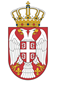 РЕПУБЛИКА СРБИЈА НАРОДНА СКУПШТИНАОдбор за спољне послове06 Број: 06-2/155-209. новембар 2020. годинеБ е о г р а дНа основу члана 70. став 1. алинеја прва Пословника Народне скупштинеС А З И В А М                                        3. СЕДНИЦУ ОДБОРА ЗА СПОЉНЕ ПОСЛОВЕЗА  УТОРАК, 10.  НОВЕМБАР 2020. ГОДИНЕ,СА ПОЧЕТКОМ У 14 ЧАСОВА	За ову седницу предлажем следећиД н е в н и   р е дРедовне активности сталних делегацијаУчешће сталне делегације НС РС  у Парламентарној скупштини НАТО-а  на виртуелном Роуз-Рот семинару ПС НАТО-а посвећеном Западном Балкану, који ће се одржати  12. новембра 2020. године. Учешће сталне делегације НС РС  у Парламентарној скупштини НАТО-а  на виртуелном Годишњем заседању  Парламентарне скупштине НАТО-а, које ће се одржати од 18. до 23. новембра 2020. године.       2.  РазноСедница ће се одржати у Дому Народне скупштине, Трг Николе Пашића 13, сала II.            Моле се чланови Одбора да у случају спречености да присуствују седници Одбора, о томе обавесте своје заменике у Одбору.     ПРЕДСЕДНИК ОДБОРАПроф. др Жарко Обрадовић, с.р.